Université Laval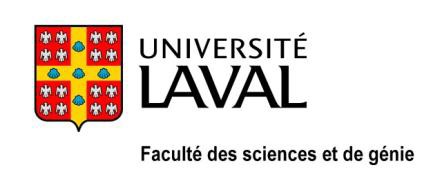 Faculté des sciences et de génieProjets de recherche pour affichage sur l’outil institutionnel (SPLA)Titre du projet de recherche*Description du projet de rechercheMilieu de recherche (centre de recherche, chaire ou regroupement de chercheurs, département) auquel le directeur de recherche est associé*Type de programme*Maîtrise  Doctorat  Si vous avez choisi « doctorat », êtes-vous ouvert à accueillir un stagiaire postdoctoral pour cette offre ?     Oui        Non  Soutien financier disponibleDate d’expiration de l’affichage si connueDomaines de recherche*(mots clé)Dans le cadre de quel(s) programme(s) de la FSG ce projet s’inscrit-il?*Directeur de recherche** Champs obligatoiresMerci d’acheminer les projets à secretaire.communication@fsg.ulaval.ca Nom :Titre :Téléphone :Courriel :Site web (facultatif) :